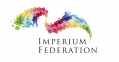 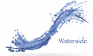 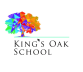 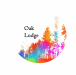                                           Imperium FederationKing’s Oak SEMH Secondary SchoolJOB DESCRIPTION Job Title:  Key Stage 3 Teacher                                            Responsible to:  Executive HeadteacherPurpose of Job To work with pupils with Social, Emotional, Mental Health and Behavioural Difficulties at King’s Oak School. To support the Headteacher and Governors in developing the King’s Oak  SEMH Secondary Service as a centre of excellence. To take subject responsibility for an area of the curriculum. To carry out the duties of a school teacher as set out in the Schoolteacher’s Pay and Conditions Document. Main duties To observe, assess and support primary aged pupils referred to King’s Oak from mainstream secondary schools and to devise strategies and behaviour targets based on schools’ reports and observations. To plan and prepare lessons and to teach the pupils assigned to the teacher at King’s Oak School or work with individual pupils and groups of pupils with SEMH from mainstream schools. To liaise with Management, SENDCo’s and class teachers in all aspects of the work in schools and to be able to adapt to the different philosophies and requirements of a variety of schools in order to maintain a good working relationship. To advise mainstream teachers and share knowledge and experience whilst working alongside them, in all aspects of behaviour management. To keep records of all supported pupils with details of their progress and attainment of set targets and to regularly communicate with parents/carers, school staff and any other involved agencies. To supervise and direct the work of the Teaching Assistants. To contribute to the Statutory Assessment process by helping schools write IPs and devising specific programmes for individual pupils, by reporting writing and by attending case conferences. To be prepared to offer advice to parents and work with them to support their child. To be prepared to undertake further training and increase skills in the areas of both behaviour management and curriculum development. To accept and work to the Borough’s Equal Opportunities Policy and King’s Oak Behaviour Policy.